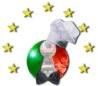 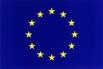 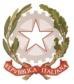 ISTITUTO PROFESSIONALE DI STATO SERVIZI PER L’ENOGASTRONOMIA E L’OSPITALITÀ ALBERGHIERACON CONVITTO ANNESSO – CORSO SERALEVia Leopardi, 4 88068 Soverato (Catanzaro) Tel. 0967620477Cod. mecc. Istituto: CZRH04000Q – Cod. Mecc.corso serale: CZRH040505 -C.F. 84000690796  - Codice Unico: UF9M13www.alberghierosoverato.gov.it –   czrh04000q@istruzione.it -  czrh04000q@pec.istruzione.itCirc.  86/2022 -2023                                                                                  Soverato, 21/10/ 2022Al Dipartimento di ScienzeAl Dipartimento di Cucina
Al personale ATAAl DSGAOGGETTO: Convocazione Dipartimenti di Scienze e CucinaI dipartimenti in indirizzo sono convocati martedì 25.10.2022 alle ore 13:45 nella Biblioteca della sede centrale per comunicazioni del Dirigente Scolastico.	                                                                 IL DIRIGENTE SCOLASTICO	                                                                              Prof. Renato Daniele                                              (Firma autografa sostituita a mezzo stampa ex art. 3 c. 2 Dlgs 39/93)